Дорогие ребята, если у вас дома есть набор, то можете собрать и запрограммировать робота-гориллу.Урок 23. Управление роботом с помощью внешних воздействий.Реакция робота на звук, цвет, касание. Таймер. Робот-паукСоберите робота-паука. Или шагающего робота по ссылке https://kopilkaurokov.ru/vneurochka/prochee/shaghaiushchii-robot-na-bazie-konstruktora-lego-mindstorms-ev3-uchiebno-mietodichieskii-kompliekt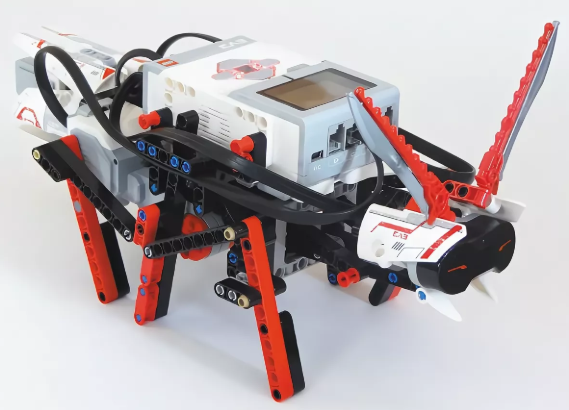 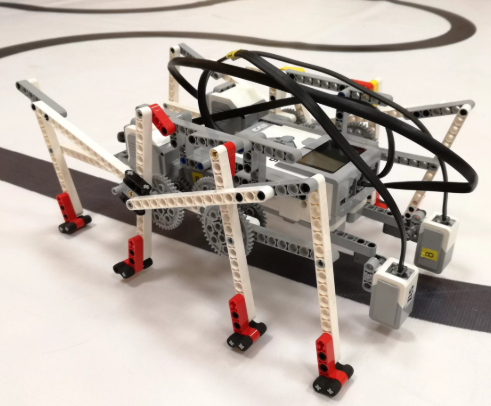 Составьте программу, по которой робот-паук движется в прямом направлении. Увидев препятствие останавливается, издает грозный звук, отступает назад и поворачивается на случайный угол в диапазоне от -180 до 180 градусов.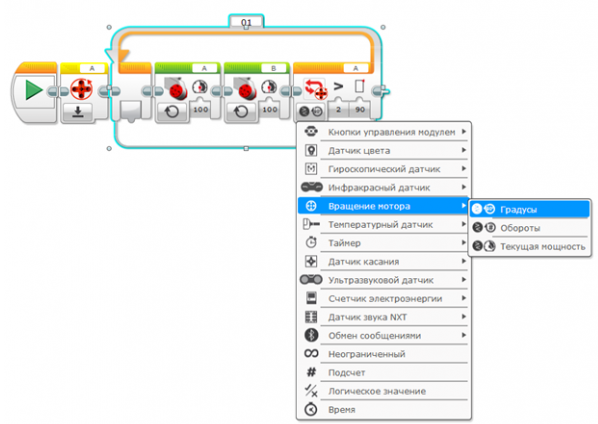 http://itrobo.ru/robototehnika/lego/dvizhenie-i-povoroty-ev3.htmlПроведи анализ своей работыИсследоватьСоздатьПредставитьЯ задокументировал и использовал свои лучшие рассуждения в связи с вопросом или задачей.Я сделал всё возможное, чтобы решить задачу или ответить на вопрос путем создания и программирования своей модели и внесения изменений по мере необходимости.Я документировал важные идеи и опытные данные в течение всего проекта и постарался как можно лучше представить его остальным.